KUPNÍ SMLOUVAuzavřená níže uvedeného dne, měsíce a roku dle zákona č. 89/2012 Sb., občanský zákoník, v platném znění (dále jen „občanský zákoník“), mezi těmito smluvními stranami:AUTOCONT a.s.IČ: 04308697DIČ: CZ04308697se sídlem: Hornopolní 3322/34, Moravská Ostrava, 702 00 Ostravazastoupena: XXXXXXXXXXXXXXXX, člen představenstvabankovní spojení: Česká spořitelna a.s.číslo účtu: 6563752/0800zapsána v obchodním rejstříku vedeném Krajským soudem v Ostravě, oddíl B, vložka 11012.jako prodávajícím (dále jen „Prodávající“) na straně jednéaFakultní nemocnice BrnoIČ: 65269705DIČ: CZ65269705se sídlem: Brno, Jihlavská 20, PSČ 625 00 zastoupena: XXXXXXXXXXXXXXXXXXXX, ředitelbankovní spojení: Česká národní bankačíslo bankovního účtu: 71234621/0710FN Brno je státní příspěvková organizace zřízená rozhodnutím Ministerstva zdravotnictví. Nemá zákonnou povinnost zápisu do obchodního rejstříku, je zapsána v živnostenském rejstříku vedeném Živnostenským úřadem města Brna,jako kupujícím (dále jen „Kupující“) na straně druhé,a to v následujícím znění:Předmět smlouvyProdávající se dále zavazuje s odbornou péčí dodat Kupujícímu zboží dle specifikace uvedené v příloze č. 1 této smlouvy, a to v počtech kusů, které jsou specifikovány v příloze č. 1 této smlouvy (toto zboží dále „Zboží“).Prodávající se zavazuje dodat Kupujícímu společně se Zbožím i veškeré doklady, které se ke Zboží vztahují, a to zejména návody, manuály a další doklady nutné k převzetí a k řádnému užívání Zboží (veškeré tyto doklady dále jen „Doklady“):ovladače k hardware; v případě, že jsou hardwarové ovladače volně ke stažení z webu dodavatele nebo výrobce, není potřeba, dodávat ovladače na zvláštních médiích.Dodací podmínkyProdávající se zavazuje dodat Zboží do 1 kalendářního týdne od nabytí účinnosti této smlouvy a Kupující se zavazuje dodané Zboží převzít.Místem dodání Zboží je sklad MTZ, Fakultní nemocnice Brno, Jihlavská 20, 625 00 Brno.Smluvní strany sepíší o řádném předání a převzetí Zboží včetně Dokladů písemný předávací protokol podepsaný oběma smluvními stranami (dále a výše jen „Předávací protokol“). Zboží se považuje za řádně dodané okamžikem podpisu Předávacího protokolu oběma smluvními stranami. Smluvní strany jsou oprávněny v Předávacím protokolu uvést jakékoliv záznamy, oznámení vad Zboží, připomínky či výhrady, které se však nepovažují za změnu této smlouvy či dodatek k této smlouvě. Neuvedení jakýchkoliv (i zjevných) vad do Předávacího protokolu neomezuje Kupujícího v právu oznamovat vady kteréhokoli plnění Prodávajícímu po jeho poskytnutí, resp. dodání. Pro vyloučení pochybností se uvádí, že Kupující není povinen Zboží převzít bez úplných Dokladů.Okamžikem podpisu Předávacího protokolu oběma smluvními stranami nabývá Kupující vlastnické právo ke Zboží a na Kupujícího přechází nebezpečí škody na Zboží.Cena plnění a platební podmínkyKupní cena Zboží se sjednává jako cena pevná a konečná za veškerá plnění, k nimž je Prodávající na základě této smlouvy povinen (dále jen „Kupní cena“), a činí:Sjednaná Kupní cena je cenou za splnění všech povinností Prodávajícího sjednaných v této smlouvě. Pro vyloučení pochybností se uvádí, že sjednaná Kupní cena zahrnuje veškeré náklady Prodávajícího, které mu vzniknou v souvislosti s plněním povinností podle této smlouvy, zejména dodání Zboží, náklady na dopravu do místa plnění, obaly, naložení, složení, pojištění během dopravy a případné clo.Změna Kupní ceny je možná pouze změnou této smlouvy a pouze v případě změny právních předpisů vztahujících se k předmětu této smlouvy, která má prokazatelný vliv na výši této ceny.Kupující se zavazuje uhradit kupní cenu na základě faktury – daňového dokladu. Fakturu – daňový doklad vystaví prodávající po splnění dodávky a předání předmětu plnění kupujícímu. Splatnost faktury bude rozložena do 8 rovnoměrných splátek. První splátka bude uhrazena 60 dnů od data vystavení faktury, každá další splátka 30 dnů od splatnosti předchozí splátky. Nedílnou součástí faktury bude splátkový kalendář, datum poslední faktury bude shodné s datem poslední splátky. Datum uskutečnění zdanitelného plnění bude shodné s datem předání předmětu plnění kupujícímu, tj. datem podpisu předávacího protokolu.Faktura musí splňovat veškeré náležitosti daňového a účetního dokladu stanovené právními předpisy, zejména musí splňovat ustanovení zákona č. 235/2004 Sb., o dani z přidané hodnoty, ve znění pozdějších předpisů (dále jen „ZDPH“), a musí na ní být uvedena Kupní cena, označení této smlouvy a datum splatnosti v souladu s touto smlouvou, jinak je Kupující oprávněn vrátit fakturu Prodávajícímu k přepracování či doplnění. V takovém případě běží nová lhůta splatnosti ode dne doručení opravené faktury Kupujícímu.Na plnění podléhající režimu přenesené daňové povinnosti bude vystavena zvláštní faktura. Cena za takové plnění bude účtována bez DPH, pouze s uvedením příslušející sazby DPH a kódu předmětu plnění.Úhrada Kupní ceny bude prováděna bezhotovostními převody z bankovního účtu Kupujícího na bankovní účet Prodávajícího uvedený v záhlaví této smlouvy. Dnem úhrady se rozumí den odepsání příslušné částky z bankovního účtu Kupujícího.V případě, že v okamžiku uskutečnění zdanitelného plnění bude Prodávající zapsán v registru plátců daně z přidané hodnoty jako nespolehlivý plátce, případně budou naplněny další podmínky § 109 ZDPH, má Kupující právo uhradit za Prodávajícího DPH z tohoto zdanitelného plnění, aniž by byl vyzván jako ručitel správcem daně Prodávajícího, a to postupem dle § 109a ZDPH. Stejným způsobem bude postupováno, pokud Prodávající uvede ve smlouvě bankovní účet, který není uveden v registru plátců daně z přidané hodnoty nebo bude evidován jako nespolehlivá osoba.Pokud Kupující uhradí částku ve výši DPH na účet správce daně Prodávajícího a zbývající částku sjednané Kupní ceny (tj. relevantní část bez DPH) Prodávajícímu, považuje se jeho závazek uhradit sjednanou Kupní cenu za splněný. Dnem úhrady se rozumí den odepsání poslední příslušné částky z bankovního účtu Kupujícího.Prodávající je oprávněn postoupit své peněžité pohledávky za Kupujícím výhradně po předchozím písemném souhlasu Kupujícího, jinak je postoupení vůči Kupujícímu neúčinné. Prodávající je oprávněn započítat své peněžité pohledávky za Kupujícím výhradně na základě písemné dohody obou smluvních stran, jinak je započtení pohledávek neplatné.Kvalita zboží a odpovědnost za vadyProdávající je povinen dodat Kupujícímu Zboží zcela odpovídající Zadávací dokumentaci a této smlouvě a zcela nové, nikoli repasované, v plně funkčním stavu, ve vysoké jakosti a plně odpovídající požadavkům platných právních předpisů České republiky a Evropské unie, harmonizovaným českým technickým normám a ostatním ČSN, které se ke Zboží vztahují.Prodávající se zavazuje, že v okamžiku převodu vlastnického práva ke Zboží nebudou na Zboží váznout žádná práva třetích osob, a to zejména žádné předkupní právo, zástavní právo nebo právo nájmu.Prodávající poskytuje kupujícímu záruku za jakost Zboží po dobu nejméně 24 měsíců ode dne podpisu Předávacího protokolu Kupujícím (tato doba dále a výše jen „Záruční doba“). Obsahem této záruky za jakost je závazek Prodávajícího, že Zboží bude v Záruční době způsobilé pro použití k obvyklému účelu a že si nejméně po tuto dobu zachová své vlastnosti sjednané v této smlouvě a specifikované v Zadávací dokumentaci. Prodávající tedy poskytuje Kupujícímu záruku za jakost Zboží v délce uvedené v předaném Záručním listu, nejméně však po dobu 24 měsíců ode dne podpisu Předávacího protokolu Kupujícím.Kupující je vedle práv z vadného plnění a práv vyplývajících ze sjednané nebo poskytnuté záruky za jakost Zboží oprávněn uplatňovat i jakékoliv jiné nároky související s dodáním vadného Zboží (např. nárok na náhradu újmy).Sankce a odstoupení od smlouvyProdávající se zavazuje nahradit Kupujícímu veškerou újmu, která mu vznikne v případě, kdy třetí osoba úspěšně uplatní autorskoprávní nebo jiný nárok vyplývající z právní vady Zboží nebo kterékoli licence, kterou je Prodávající povinen podle této smlouvy poskytnout.V případě, že bude Prodávající v prodlení s řádným dodáním Zboží, je povinen uhradit Kupujícímu smluvní pokutu ve výši 0,2 % z Kupní ceny včetně DPH, a to za každý i započatý kalendářní den prodlení.Uplatněná či již uhrazená smluvní pokuta nemá vliv na uplatnění nároku Kupujícího na náhradu škody, kterou lze vymáhat samostatně vedle smluvní pokuty v celém rozsahu, tj. částka smluvní pokuty se do výše náhrady škody nezapočítává. Zaplacením smluvní pokuty není dotčena povinnost Prodávajícího splnit závazky vyplývající z této smlouvy.Kupující se v případě prodlení s úhradou Kupní ceny zavazuje uhradit Prodávajícímu úroky z prodlení ve výši stanovené platnými právními předpisy.Za podstatné porušení této smlouvy, které opravňuje Kupujícího k odstoupení od této smlouvy, se považuje prodlení Prodávajícího se splněním kterékoli jeho povinnosti sjednané v této smlouvě delší než třicet kalendářních dnů.Závěrečná ujednáníProdávající s ohledem na povinnosti Kupujícího vyplývající zejména ze zákona č. 340/2015 Sb., zákon o registru smluv, ve znění pozdějších předpisů (dále jen „zákon o registru smluv“), souhlasí se zveřejněním veškerých informací týkajících se závazkového vztahu založeného mezi Prodávajícím a Kupujícím touto smlouvou, zejména vlastního obsahu této smlouvy. Zveřejnění provede Kupující. Ustanovení občanského zákoníku o obchodním tajemství se nepoužijí.Tato smlouva nabývá účinnosti dnem zveřejnění v registru smluv podle zákona o registru smluv.Ukončením účinnosti této smlouvy z jakéhokoli důvodu nejsou dotčena ujednání této smlouvy týkající se licencí, záruky, nároků z odpovědnosti za vady, nároky z odpovědnosti za újmu a nároky ze smluvních pokut, ani další ustanovení a nároky, z jejichž povahy vyplývá, že mají trvat i po skončení účinnosti této smlouvy.Osoby podepisující tuto smlouvu jménem Prodávajícího prohlašují, že podle stanov společnosti, společenské smlouvy nebo jiného obdobného organizačního předpisu jsou oprávněny tuto smlouvu podepsat a k platnosti této smlouvy není třeba podpisu jiné osoby.Prodávající prohlašuje, že se nenachází v úpadku ve smyslu zákona č. 182/2006 Sb., o úpadku a způsobech jeho řešení (insolvenční zákon), ve znění pozdějších předpisů, zejména není předlužen a je schopen plnit své splatné závazky, přičemž jeho hospodářská situace nevykazuje žádné známky hrozícího úpadku. Prodávající dále prohlašuje, že na jeho majetek nebyl prohlášen konkurs, ani mu nebyla povolena reorganizace, ani vůči němu není vedeno insolvenční řízení.Prodávající prohlašuje, že vůči němu není vedena exekuce a ani nemá žádné dluhy po splatnosti, jejichž splnění by mohlo být vymáháno v exekuci podle zákona č. 120/2001 Sb., o soudních exekutorech a exekuční činnosti (exekuční řád) a o změně dalších zákonů, ve znění pozdějších předpisů, ani vůči němu není veden výkon rozhodnutí a ani nemá žádné dluhy po splatnosti, jejichž splnění by mohlo být vymáháno ve výkonu rozhodnutí podle zákona č. 99/1963 Sb., občanského soudního řádu, ve znění pozdějších předpisů, zákona č. 500/2004 Sb., správního řádu, ve znění pozdějších předpisů, či podle zákona č. 280/2009 Sb., daňového řádu, ve znění pozdějších předpisů.Jakékoliv změny či doplňky této smlouvy lze činit pouze formou písemných číslovaných dodatků podepsaných oběma smluvními stranami. Odstoupení od této smlouvy lze provést pouze písemnou formou.Tato smlouva je sepsána ve dvou vyhotoveních stejné platnosti a závaznosti, po jednom pro každou smluvní stranu.Smluvní strany prohlašují, že se důkladně seznámily s obsahem této smlouvy, kterému zcela rozumí a plně vyjadřuje jejich svobodnou a vážnou vůli.PŘÍLOHA Č. 1Detailní specifikace Zboží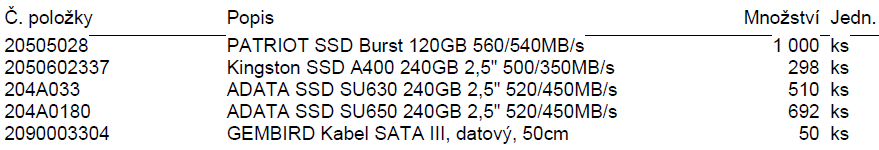 Kupní cena bez DPH:1 999 560,00 KčDPH 21 %:   419 907,60 KčKupní cena včetně DPH:2 419 467,60 KčV Brně dneV Brně dneAUTOCONT a. s.XXXXXXXXXXXXXXXčlen představenstvaFakultní nemocnice BrnoXXXXXXXXXXXXXXXXXX ředitel 